АНАЛИТИЧЕСКИЙ ОТЧЁТ по результатам социологического исследования в рамках мониторинга наркоситуации 
в Ханты-Мансийском автономном округе – Югре г. Ханты-Мансийск, 2022 г. Методологический разделВ период с 04 по 20 октября 2022 года был проведен полевой этап социологического исследования в рамках мониторинга наркоситуации в Ханты-Мансийском автономном округе – Югре анкетным методом. Исследование проводилось в соответствии с «Методикой и порядком осуществления мониторинга, а также критериями оценки развития наркоситуации в Российской Федерации и ее субъектах», утвержденными Государственным антинаркотическим комитетом (подпункт 4.3. решения ГАК, согласно протоколу от 25.06.2021 № 48). Для проведения опроса на территории Югры использовалась базовая (типовая) социологическая анкета, определенная Методикой, которая была дополнена несколькими вопросами, позволяющими оценить деятельность региональных и муниципальных властей автономного округа в области профилактики и противодействия немедицинскому распространению и употреблению наркотиков. Метод исследования – личное интервью по месту жительства респондентов. Объектом исследования выступало общественное мнение населения Ханты-Мансийского автономного округа – Югры по проблемам, связанным с организацией досуга и времяпровождения граждан. Предмет исследования – отношение населения Ханты-Мансийского автономного округа – Югры к проблемам наркотизации общества. Цель социологического исследования заключалась в выявлении уровня наркотизации регионального/местного сообщества и определении отношения населения автономного округа к немедицинскому распространению и употреблению наркотиков. Задачами исследования заявлены: определение значимости проблемы немедицинского потребления наркотиков в списке социальных проблем среди населения Югры и отдельно взятого муниципального образования (городского округа, муниципального района); проведение анализа ценностных установок населения Югры; выявление отношения населения Югры к проблеме немедицинского потребления наркотиков; анализ уровня распространения немедицинского потребления наркотиков в Югре, в т.ч. динамика числа лиц, потребляющих наркотики; выявление степени наркотизации населения в автономном округе; определение наиболее распространенных на территории Югры наркотиков; выявление степени доступности наркотиков; определение наиболее популярных мест и способов распространения наркотиков; определение причин распространения немедицинского потребления наркотиков; определение мотивов потребления наркотиков среди различных групп населения автономного округа; выявление основных механизмов приобщения к немедицинскому потреблению наркотиков; проведение анализа социокультурных факторов, как способствующих, так и препятствующих возникновению и развитию наркотической зависимости.В исследовании приняло участие 1716 респондентов, постоянно проживающих на территории муниципальных образований региона, в возрасте от 14 до 60 лет. Выборочная совокупность исследования репрезентирует население Югры по полу, возрасту респондентов, по доле населения муниципальных образований в генеральной совокупности, а также по численности сельских и городских жителей. Важно отметить, что в данном аналитическом отчете не приводятся сравнительные данные прошлого года в связи с кардинальным различием в выборочной совокупности по сравнению с прошлым годом (6 600 респондентов в 2021 году). Социально-демографические признаки респондентовВозрастная и гендерная структура совокупности респондентов распределена достаточно равномерно, что позволяет изучать закономерности отдельно в каждой половозрастной когорте. Гендерную структуру выборочной совокупности представляют 50,2% респондентов мужского пола и 49,8% женского. Возрастные когорты определены в следующих группах: 14-17 лет; 18-29 лет; 30-44 лет; 45-60 лет. При этом доли возрастных когорт не равнозначные. Средний возраст респондента по результатам исследования составил 37 лет. Распределение опрашиваемых по территориям является пропорциональным в соответствии с количеством населения в каждом муниципальном образовании. Самая значительная доля респондентов приходится на города Сургут, Нижневартовск, Нефтеюганск и Ханты-Мансийск, а также Сургутский район. 90,2% респондентов являются жителями городов, 9,8% опрошенных относятся к сельским жителям. Высшее образование различных ступеней в целом имеют 33,9% респондентов. Несколько больший процент опрошенных (36,1%) имеет среднее профессиональное образование. 30% респондентов имеют неполное среднее или среднее общее образование. Практически каждый третий респондент (31,1%) имеет профессию рабочего, каждый четвертый опрошенный (27%) является либо служащим, либо специалистом, либо инженерно-техническим работником. 13,4% респондентов относятся к учащимся или студентам, 8,3% опрошенных приходятся на домохозяек, безработных граждан. Чуть меньший процент респондентов (7,2%) является руководителями отделов, подразделений, организаций, ещё столько же (7%) относят себя к пенсионерам или лицам с ограниченными возможностями. Самой малочисленной профессиональной категорией являются предприниматели (5,9%). Большинство респондентов (43,9%) утверждают, что их семья имеет высокий уровень материального положения, немногим меньше опрошенных (41,5%) обеспечены на среднем уровне, 13,6% опрошенных имеют низкий уровень материальной обеспеченности. Абсолютное большинство респондентов (92,1%) имеют удовлетворительную самооценку. Отметим, что больше половины опрошенных (60,7%) в целом довольны собой. 17,2% респондентов отметили наличие у них ряда хороших качеств. 14,2% считают, что они в состоянии справиться со всем не хуже других. Только у 7,1% опрошенных, исходя из их ответов, неудовлетворительная самооценка. Отметим, что всего 0,5% респондентов чувствуют себя неудачниками. Оценка социальной ситуации Среди наиболее острых проблем, требующих решения в первую очередь, жители муниципальных образований по-прежнему в большинстве своем выделяют качество дорог (38,3%). В топе значимых проблем для респондентов также находится состояние жилищно-коммунальной сферы (37,7%) и качество медицинского обслуживания (35,4%). В 2022 году доля указывающих алкоголизм в качестве остросоциальной проблемы составила 30,6%, наркомании (26,2%) и безработицы (26,1%). Реже остальных респонденты упоминали проблему преступности (10,8%). Наркоманию в качестве проблемы в исследовании 2021 года чаще упоминали женщины (27,2%), в возрасте от 14 до 17 лет (34%), 18 до 29 лет (35,3%), респонденты с неполным средним или средним образованием (28,3%), учащиеся/студенты (35,7%), жители Ханты-Мансийска (39,8%), Нижневартовска (36,1%), Нефтеюганска (31,3%) и Сургута (26,6%). Также важно отметить, что респонденты из Берёзовского района и Нижневартовска намного чаще жителей других территорий упоминают о проблеме алкоголизма (51,9% и 43,7% соответственно). В общем же, проблема наркомании занимает приоритетную позицию в списке наиболее острых проблем, требующих решения в первую очередь, для 26,2% опрошенных жителей Югры. Среди «других» важных проблем 9 респондентов упомянули высокие цены на жилье, 7 опрошенных – низкий уровень заработной платы, еще 3 респондентов указали проблемы с бродячими собаками, столько же – с транспортом. В ходе исследования респондентам предлагалось оценить имеющиеся в их населенном пункте возможности для проведения своего свободного времени. Мнения респондентов разделились практически поровну: 53,2% считают, что возможностей в целом достаточно, чтобы интересно проводить свободное время, 45,2%, напротив, указывают на недостаток таких возможностей. На то, что возможностей не хватает, чаще указывают женщины (51,3%), граждане в возрасте от 18 до 29 лет (51,4%), в возрасте от 30 до 44 лет (50,6%), респонденты с высшим образованием (49,3%), предприниматели (53,9%), безработные (50,7%), малообеспеченные (51,7%) и сельские жители (51,5%). Хуже всего возможности для досуга оценили жители Мегиона (69,8%), Лангепаса (69,6%) и Нижневартовского района (67,6%). Напомним, что жители Нижневартовского района ранее чаще упоминали проблему алкоголизма как острую в своем муниципальном образовании. Респондентам был задан следующий вопрос: «Что дополнительно Вам нужно для того, чтобы интересно проводить свободное время?». Большинство опрошенных (39,9%) указали на новые парки, зеленые территории. Торгово-развлекательные комплексы нужны 27,6%, а новые спортивные клубы – 26,5% респондентов. 16,8% опрошенных отметили бассейн, еще почти столько же (16,1%) – новые кафе, рестораны. Больше кинотеатров хотят 15,9% и только 5,9% указали нужду в ночных клубах 18,4% опрошенных указали, что им ничего дополнительного не нужно. Среди «других» вариантов респонденты заявляют о недостатке объектов детского и подросткового досуга: детских развлекательных центров, детских площадок, досуговых центров, бесплатных секций. Также указывают на необходимость театров, боулинга, центров семейного отдыха. Кроме инфраструктурных объектов отмечен запрос на досуговые мероприятия: бесплатные развлечения и выступления артистов.Отношение к проблеме наркоманииВопрос о масштабах распространения наркомании в населенных пунктах, где живут респонденты, выявил следующее: считают, что наркомания распространена, но не больше, чем везде – 34,2% опрошенных; распространена, но меньше, чем везде – 19,6%; широко распространена – 15,8%; совсем не распространена – 10,5%. Затруднилась ответить на данный вопрос пятая часть респондентов – 19,9%. Чаще всего о распространенности наркомании в населенном пункте проживания говорят женщины (54,7%), респонденты в возрасте от 18 до 29 лет (55,5%), с высшим образованием (53,4%), руководители (58,9%). Сельские жители чаще говорят о том, что проблема наркомании в целом не распространена (45%). Оценивая распространенность наркомании по территориям, отметим, что в целом чаще о распространенности наркомании в своем населенном пункте говорят жители следующих муниципалитетов: Нижневартовск – 64,3%, Сургут – 57,4%, Ханты-Мансийск – 56,3%. Анализируя данные показатели, можно сделать вывод: самая неблагополучная обстановка в автономном округе по распространению наркомании отмечается в больших муниципальных образованиях: Нижневартовск, Сургут, Ханты-Мансийск (близость с развитыми путями сообщения – федеральной автотрассой и железной дорогой). Самая благоприятная обстановка (в целом не распространена наркомания) в сравнении с вышеперечисленными муниципальными образованиями – в более отдаленном и меньшем по размеру Белоярском районе (70% респондентов). Оценивая серьезность наркомании для российского общества в целом, большинство опрошенных (77,1%) считают наркоманию серьезной проблемой; 17,2% не считают наркоманию серьезной проблемой по сравнению с другими проблемами; 3,4% респондентов не интересует проблема наркомании. 2,2% затруднились ответить на данный вопрос. Наиболее высоко оценивают наркоманию, как серьезную социально значимую проблему, респонденты из категорий: женщины (80,9%), граждане в возрасте от 45 до 60 лет (80,3%), предприниматели (81,4%) и служащие, специалисты ИТР (80,1%). Считают наркоманию не серьезной проблемой по сравнению с другими, большинство респондентов из когорт: мужчины (20,3%); граждане в возрасте от 14 до 17 лет (20,3%), учащиеся и студенты (23%). Не волнует проблема наркомании чаще респондентов в возрасте от 14 до 29 лет (8,5%), учащихся и студентов (6,5%). Наиболее серьезной проблемой для российского общества наркоманию считают жители следующих муниципальных образований: Покачи – 84%, Югорск – 83,7%, Нефтеюганск – 82,8%, Нижневартовский район – 81,1%. Источниками информации о проблеме наркомании в нашей стране большинство респондентов (54,8%) назвали СМИ и сеть Интернет. Более четверти опрошенных (28,3%) называют – опыт друзей и знакомых. И только 11,9% считают источником свой личный опыт. 5% опрошенных югорчан затруднились с ответом. Мужчины чаще основывают свое мнение о наркомании, исходя из личного опыта (14,7%), а женщины – исходя из опыта друзей, знакомых (28,9%) и информации в СМИ, сети интернет (57,8%). На опыт друзей и знакомых чаще ссылаются респонденты возрастной группы от 18 до 29 лет (31,1%), предприниматели (44,1%), а на личный опыт – респонденты в возрасте от 45 до 60 лет (15,1%), служащие, специалисты ИТР (15,3%). На информацию из СМИ, сети Интернет чаще опираются учащиеся, студенты (68,3%), сельские жители (67,5%), граждане в возрасте от 14 до 17 лет (69,9%). При акцентировании причин распространения наркомании большинство респондентов (43,9%) выделяют моральную деградацию общества и вседозволенность в качестве самой главной причины. 38% отметили «неудовлетворенность жизнью и социальное неблагополучие». 34% опрошенных выделили доступность наркотиков. На излишнюю свободу и отсутствие организованного отдыха указали 27,6%, на безработицу и экономические проблемы – 25,5%. 17,6% респондентов ссылаются на влияние массовой культуры и СМИ, 17,4% – на слабость профилактической работы. Плохую работу правоохранительных органов отметили 15,3% опрошенных. Рейтинг причин распространения наркомании по лидирующим позициям в муниципальных образованиях выглядит следующим образом: Моральная деградация общества, вседозволенность: Урай – 55,8%, Ханты-Мансийский район (54,2%), Нижневартовский район (54,1%). Неудовлетворенность жизнью и социальное неблагополучие: Югорск – 51,2%, Белоярский район – 50%, Урай – 48,8%. Плохая работа правоохранительных органов: Пыть-Ях – 27,9%, Советский район – 24%, Когалым – 21,1%. Излишняя свобода, отсутствие организованного досуга: Березовский район – 48,1%, Ханты-Мансийский район – 41,7%, Кондинский район – 36,4%. Влияние наркобизнеса, доступность наркотиков: Берёзовский район – 48,1%, Югорск – 44,2%, Ханты-Мансийск и Ханты-Мансийский район – 41,7%. Безработица, экономические проблемы: Березовский район – 48,1%, Кондинский район – 42,4%, Советский район – 40%. Влияние массовой культуры и СМИ: Югорск – 27,9%, Урай – 23,3%, Нягань – 22%. Слабость профилактической работы: Пыть-Ях – 30,2%, Югорск – 23,3%, Когалым – 21,1%. 4,3% респондентов выбрали возможность поделиться собственными вариантами ответов, отметив недостаток воспитания, низкий уровень образования, слабость личности, попустительство правительства, избыток денег, влияние друзей, знакомых и мигрантов, недостаток внимания в семье. В 2022 году список эффективности профилактических мероприятий для решения проблем наркомании выглядит следующим образом: расширение работы с молодежью считают эффективным 46,2% респондентов; физкультурные и спортивные мероприятия – 37%; лекции и беседы в учебных заведениях – 34,4%; ужесточение мер наказания за наркопреступления – 31,8%; выступления бывших наркоманов – 29,1%; принудительное лечение наркоманов – 27,9%; беседы специалистов-наркологов с родителями учащихся, студентов – 27,9%; доступность помощи психологов и психотерапевтов – 26,3% опрошенных. На вопрос «знаете ли Вы о профилактической работе органов власти в сфере противодействия наркомании на территории автономного округа?» половина опрошенных (49,9% респондентов) ответили, что слышат впервые. Частичную информированность продемонстрировали 26,4% респондентов, знают о работе органов власти 17,7% опрошенных. В отношении противодействия наркомании на муниципальном/местном уровне тенденции аналогичные: уровень информированности равен 19,3%, «частичной информированности» - 23,7%, в то время как половина респондентов (50,3%) вообще ничего не знает о работе органов власти в сфере противодействия наркомании на территории города/поселка. Впервые об антинаркотической профилактической работе органов власти в автономном округе чаще слышат жители Белоярского района (66,7%), города Радужного (62,2%) и Сургутского района (60,5%), о работе органов власти в муниципальных образованиях – жители Нижневартовского района (70,3%), Мегиона (62,3%) и Сургутского района (62%). Чаще демонстрировали информированность об антинаркотических мероприятиях как в автономном округе, так и в муниципальных образованиях респонденты из Берёзовского района (63%), Покачей (для автономного округа - 40%, для муниципального образования – 44%) и Ханты-Мансийского района (для автономного округа – 33,3%, для муниципального образования – 37,5). В вопросе участия граждан в профилактических мероприятиях в сфере противодействия наркомании прослеживается значительная доля отрицательных ответов. На вопрос: Вы лично принимали участие в каких-либо профилактических мероприятиях в сфере противодействия наркомании? большинство респондентов ответили, что ничего не знают о таких мероприятиях (35,6%) и не участвовали в них (42,1%). Посещали лекции и беседы на предприятиях, в организациях и учебных заведениях 11,5% респондентов, физкультурные и спортивные мероприятия – 6,3% опрошенных, участвовали в антинаркотических акциях – 4,3% респондентов, в тематических концертах – 2,9% респондентов, присутствовали на беседах специалистов-наркологов с родителями учащихся и студентов 2,2% респондентов. Организованный просмотр тематических программ и фильмов на ТВ упомянули 2% респондентов, выступления бывших наркоманов – 1,1% опрошенных. Отвечая на вопрос: Из каких источников Вы чаще всего узнаете о профилактической работе органов власти в сфере противодействия наркомании на территории Югры и Вашего города (поселка)?, респонденты в большинстве выделили Интернет (49,9%), а также теле- и радиопередачи (27,8%). От знакомых узнают информацию 15,4% респондентов. Популярность источника «объявления на работе, в учебном заведении, по месту жительства» равна 9,9%. Разброс по источникам в соответствии с возрастом респондентов составил: 68% - возраст от 14 до 17 лет – Интернет; 36,2% - возраст от 45 до 60лет – из теле- и радиопередач. «Объявления на работе, в учебном заведении, по месту жительства» являются более популярным источником среди учащихся, студентов (18,7%). Оценивая в целом профилактическую работу органов власти в сфере противодействия распространению наркомании в регионе, граждане чаще склоняются к тому, что эта работа «в чем-то эффективна, в чем-то нет». Каждый пятый респондент (20,2%) полагает, что антинаркотическая работа за последние год-два была неэффективной. О безусловной эффективности заявили примерно столько же респондентов (19,4%), тогда как несколько большее число опрошенных затруднились ответить на данный вопрос (23,1%).Эффективной профилактическую работу чаще называют мужчины (21,1%), граждане в возрасте от 14 до 17 лет (28,8%), с неполным средним, общим средним образованием (23,7%), учащиеся, студенты (27,4%), безработные, домохозяйки (23,9%) с высоким уровнем материального положения (22%), а также жители Берёзовского района (40,7%), Пыть-Яха (37,2%), Покачей (36%). Неэффективной профилактическую работу чаще называют мужчины (23,4%), в возрасте от 45 до 60 лет (23,8%), руководители (25%), пенсионеры/инвалиды (25,8%), респонденты с низким уровнем материального положения (29,9%), а также жители Ханты-Мансийского района (29,2%), Нефтеюганска (26,6%), Сургутского района (26,4%). Оценивая доступность наркотиков, более половины респондентов (54,9%) считают, что наркотики «в целом легко достать»; из них 33,5% указали «сравнительно легко», а 21,4% - «очень легко». 8% респондентов, напротив, считают, что в целом трудно достать наркотики на сегодняшний день. 37% затруднились ответить на данный вопрос и это с большой долей вероятности говорит о том, что близко с проблемой наркомании эти люди не сталкивались. Чаще заявляют о доступности наркотиков женщины (60,5%), граждане в возрасте от 30 до 44 лет (61,8%), респонденты с высшим образованием (65,1%), предприниматели (66,7%), жители Ханты-Мансийска (65%), Нижневартовского района (62,2%), Нефтеюганска (59,4%), Нижневартовска (59,2%). Абсолютное большинство респондентов (86,2%) поделились тем, что не общаются с людьми, употребляющими наркотики. Однако у 13,5% респондентов такие люди есть в их кругу общения. Подтверждают наличие людей, употребляющих наркотики в кругу своих друзей и знакомых, чаще всего респонденты из Пыть-Яха (20,9%), Нижневартовска (19,1%), Нижневартовского района (18,9%). Пользовались сетью «Интернет» для получения сведений о наркотиках или способах их употребления (не в учебных или служебных целях) 4,6% респондентов. Чаще это женщины (9,9%), в возрасте от 14 до 17 лет (10,9%), безработные, домохозяйки (15,2%) и руководители (11,1%). Среди территорий Югры лидеры по данному вопросу: Югорск (8,8%), Радужный (8,1%). Не пользовались сетью «Интернет» для получения сведений о наркотиках или способах их употребления (не в учебных или служебных целях) 95% респондентов. Лидеры среди территорий по данному показателю: Березовский район (99,2%), Кондинский район (97,2%), Нижневартовск (96,9%).Самый главный фактор, сдерживающий респондентов от употребления наркотиков – это осознанное отрицательное отношение к употреблению наркотиков (69,2%). Лидер среди территорий по данному показателю – Нефтеюганский район (84,8%). 25,8% респондентов указали, что опасаются ранней смерти, 22% опрошенных – потери уважения близких. Опасность заболеть ВИЧ-инфекцией и другими вирусными заболеваниями сдерживает 21% респондентов, еще 20,6% боятся полного привыкания к наркотикам. Боятся отлучения от семьи 18,9%, а 15,2% – уголовной ответственности. 14,4% респондентов останавливает боязнь остаться ненужными обществу. Уверенную информированность об ответственности, предусмотренной законодательством за употребление, хранение и сбыт наркотических веществ, продемонстрировали 42,7% респондентов. Вариант «да, известна в общих чертах» выбрали 36,8% опрошенных, мало известна – 10,4%. 9,1% респондентов не знают о законодательной ответственности за употребление, хранение и сбыт наркотических веществ. Чаще говорят о том, что им совсем не известна данная информация жители Покачей (20%), Радужного (14%), Сургутского района (12,4%). Уверенную информированность чаще демонстрируют респонденты из Покачей (64%), Берёзовского района (59,3%), Лангепаса (58,7%) и Мегиона (58,5%). Употребление наркотиков В развитие темы употребления наркотиков, югорчанам был задан вопрос, предлагались ли наркотики когда-либо им лично. Результаты исследования свидетельствуют: 34,1% респондентов ответили положительно на данный вопрос. Отрицательно на данный вопрос ответили 65,6% опрошенных соответственно. Чаще заявляли о том, что им предлагались наркотики, жители Нижневартовска (43,3%), Когалыма (42,3%), Советского района (40%). Также мужчины значительно чаще женщин отвечали на вопрос положительно (41,9% против 26,3%). В возрастных когортах чаще заявляли о том, что им предлагались наркотики, респонденты в возрасте от 18 до 29 лет (42,6%) и от 30 до 44 лет (40,4%); по роду деятельности руководители (47,6%), предприниматели (44%). Анализируя заявляемое респондентами поведение в случае поступления им предложения попробовать наркотики, мы можем отметить, что 97,7% респондентов выбрали вариант ответа “отказался(-лась) бы”. 2,2% опрошенных не исключают вероятности согласия на подобное предложение: 1,3% респондентов честно признались, что исходили бы из того, какой наркотик им предлагают. 0,4% ответили, что “скорее всего, повели бы себя в зависимости от ситуации и настроения”; однозначно утвердительно “попробовали бы” 0,2% респондентов; 0,3% опрошенных затруднились ответить на вопрос, что уже показывает отсутствие категорической позиции по вопросу. Важно отметить, что данный вопрос предполагает высокую вероятность социально одобряемого поведения, вследствие чего полученные результаты могут быть несколько искаженными. Среди муниципальных образований отличились от показателя среднего по округу респонденты из Кондинского района (6% в целом бы попробовали наркотики, 6,1% - затруднились с ответом), Покачей (8% в целом бы попробовали наркотики), Нягани (5,1% в целом бы попробовали наркотики), Октябрьского района (3,6% в целом попробовали бы), Урая (2,3% попробовали бы) и Радужного (2,2% попробовали бы наркотики). Задавая респондентам вполне конкретный вопрос о том, пробовали ли они наркотические вещества, мы получаем следующее распределение: 92,2% дали отрицательный ответ, 7,8% респондентов ответили положительным образом. При этом чаще, чем в среднем по округу, давали положительный ответ респонденты из Покачей (16%), Октябрьского района (14,3%), Ханты-Мансийска (12,6%), Радужного (11,1%), Нефтеюганска (9,4%) Урая (9,3%), Когалыма (8,5%), Нижневартовска (8,4%), Сургута (8,3%) и Нижневартовского района (8,1%). Напомним, что жители Ханты-Мансийска, Нижневартовска, Нефтеюганска и Сургута чаще остальных заявляли о своей обеспокоенностью проблемой наркомании в населенном пункте. Примечательно, что в Белоярском и Берёзовском районах абсолютно все респонденты указали на отсутствие опыта употребления наркотических веществ (100%). В дополнение к вышесказанному отметим, что чаще об опыте употребления наркотиков говорили мужчины (12,6%), респонденты в возрасте от 30 до 44 лет (11,7%), с высшим образованием (9,2%), предприниматели (15,8%), руководители (11,3%). Респонденты, попробовавшие наркотики и поделившиеся своими наблюдениями, рассказали, что в основном пробовали один или несколько раз в жизни, но впоследствии перестали употреблять. Количество таких людей составило 91% от ответивших. Остальные ответы незначительно распределились в соответствии с различными вариантами. По результатам 2022 года в категорию “употребляющих” попали жители Нягани (50%), Радужного (20%), Сургутского района (20%), Нижневартовска (18,2%), Когалыма (16,7%), Ханты-Мансийска (7,7%) и Сургута (3,2%). В остальных муниципальных образованиях среди опрошенных употребляющих наркотики не оказалось. Чаще о том, что употребляют наркотики на данный момент, заявляли респонденты мужчины (9,7%), граждане в возрасте от 30 до 44 лет (11,5%), с неполным средним или средним образованием (11,5%), безработные, домохозяйки (20%), пенсионеры, инвалиды (11,1%). Тем, кто заявил, что пробовал наркотики, был задан вопрос о первом опыте употребления наркотических веществ. 27,1% процентов ответивших заявили, что впервые попробовали наркотики в возрасте от 18 до 20 лет, 25,6% ответивших – в возрасте от 16 до 17 лет, 25,5% ответивших в возрасте старше 20 лет. При этом 21,8% ответивших попробовали наркотики в подростковом возрасте до 16 лет. Следует отметить, что доля респондентов, впервые столкнувшихся с наркотиками в возрасте до 18 лет, превалирует в Кондинском районе, Когалыме, Урае, Нижневартовском и Ханты-Мансийском районах. Примечательно, что большинство опрошенных из сельской местности, употреблявших наркотические вещества, свой первый опыт относят к подростковому возрасту: 57,2% употребили впервые до 18 лет, из них 42,9% - до 16 лет.Респонденты, пробовавшие наркотики, поделились, что в основном употребляют или употребляли вещества “по глупости” (35,3% ответивших), от “нечего делать” (32,3% ответивших), по причине связи с плохой компанией (20,3%). Менее распространенными причинами оказались “для снятия напряжения” (8,3% ответивших), “зависимость от мнения сверстников, желание подражать” (6,8% ответивших), “депрессия, пессимизм” (4,5% от ответивших). 12% пробовавших наркотики поделились своей собственной причиной, среди которых наиболее популярной стал “интерес и любопытство”. Причина “нечего делать” оказалась наиболее популярной среди опрошенных жителей Югорска (100%), Ханты-Мансийского района (100%), Советского и Нефтеюганского района (50%), а также города Мегион (50%). Среди употребляемых наркотических веществ в 2022 году названы конопля (46,6%), гашиш (3%), героин (2,3%), соли (2,3%), мефедрон (1,5%), таблетка (1,5%), амфетамин (0,8%). Другие вещества упомянуты в единичном экземпляре. 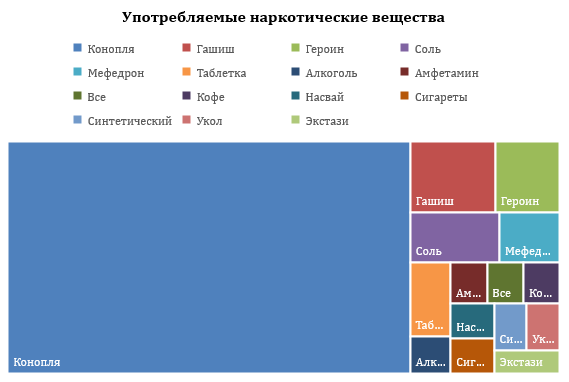 Также респондентам был задан вопрос “Каким способом Вы употребляете наркотики?”. 60,6% ответивших респондентов указали, что в основном “курили” вещества, 7,6% ответили, что “кололи”, 3% указали способ “перорально”, 3% ответивших “нюхали”, 0,8% - “закладывали за губу”. Продолжая тему употребления наркотических веществ, мы можем выделить основные мотивы употребления конкретного вида наркотика. Наиболее популярным мотивом в 2022 году стал мотив “за компанию”, его отметили 42,9% ответивших. 20,3% указали причину “легче достать”, 15% - “менее вредны для организма”. Значительно меньшее количество употребляющих выбрали мотив, указывающий на дешевизну наркотика (4,5%), на привычку к определенному виду наркотика (2,3%) и легкость изготовления (0,8%). Самое распространенное в группе наркотическое вещество – коноплю – употребляют по следующим мотивам: “за компанию” (21,8%), “легче достать” (11,3%), “менее вредна для организма” (9%), “дешевле” (3,8%), “легче отвыкнуть в последующем” (2,3%), 0,8% - уже привыкли к ней.Причину “легче достать” чаще упоминали респонденты из Нефтеюганского района (100%), Нефтеюганска (41,7%) и Ханты-Мансийска (30,8%). Собственную причину назвали 12,2% ответивших. Среди них самые распространенные: замещение алкоголю и сигаретам, интерес, сильное воздействие. Отвечая на вопрос, где они впервые попробовали наркотики, большинство ответивших респондентов (35,3%) указали уличное пространство, двор, подъезд в качестве первого места употребления наркотиков. 18% ответивших указали, что впервые попробовали в гостях у друзей, знакомых, 13,3% - дома. На природе, за городом впервые “столкнулись” с наркотическими веществами 9,8% ответивших, в армии - 6% пробовавших наркотики. Реже всего знакомство с наркотиками проходило в учебных заведениях (3,8%), в клубах, на дискотеках (3,8%) и на работе (0,8%). 2,3% употребляющих назвали свои варианты ответов, среди которых тюрьма и спортплощадка.Проводниками в мир наркотических веществ, по опыту респондентов, в основном являются друзья (44,4% ответивших) или знакомые (34,6%). Коллеги по учебе/работе являются таковыми в меньшей степени (9%). 7,5% ответивших в свое время самостоятельно решили попробовать наркотики. 2,3% респондентов выбрали вариант “кто-то из членов семьи”. Среди других ответов – сослуживцы в армии. Среди мест приобретения наркотиков в ответах респондентов преобладает вариант “у друзей/знакомых” (36,8%). 6,8% ответивших поделились, что приобретают наркотики через интернет, 3,8% ответивших - “через закладки”, ещё столько же “посредством мессенджеров”. 1,5% указали вариант “в клубах, на дискотеках”, ещё столько же “в учебных заведениях” (1,5%) и “в аптеке” (1,5%). 38,3% выбрали другое, при этом абсолютное большинство сообщили, что перестали употреблять, остальные указали как место приобретения наркотиков “лес” и “барыг”. 12,8% ответивших затруднились с ответом, что в данном случае можно расценивать как отказ от ответа. Расчет показателя «Оценочная распространенность употребления наркотиков» На основе полученных данных осуществлен расчет показателя «Оценочная распространённость употребления наркотиков (по данным социологических исследований)». Расчет произведен по формуле: M = Snp *100/So, где Snp = O1+O2+O3+O4 M – оценочная распространённость употребления наркотиков (по данным социологических исследований); So – общее число респондентов, опрошенных в рамках проведения социологического исследования; Snp – общее число респондентов, положительно ответивших на вопрос № 27: «Как часто Вы употребляете наркотики?» (пункты 2, 3, 4, 5) Приложения № 2 к Методике. (Образец анкеты для проведения массового опроса населения);O1 – вариант ответа 2 вопроса: «Употребляю редко (от случая к случаю, не каждый месяц) »; O2 – вариант ответа 3 вопроса: «Употребляю регулярно (раз в месяц и чаще) »;O3 – вариант ответа 4 вопроса: «Употребляю постоянно (несколько раз в неделю) »;O4 – вариант ответа 5 вопроса: «Употребляю ежедневно».Таблица. Данные для расчета показателя «Оценочная распространённость употребления наркотиков», абсолютные числа ЗаключениеПолевой этап социологического исследования в рамках мониторинга наркоситуации в Ханты-Мансийском автономном округе – Югре проводился с 04 по 20 октября 2022 года на территории 22 муниципальных образований автономного округа силами 15-ти интервьюеров по стандартизированному интервью. Опрошено респондентов: 1716. Основной метод: планшетное интервьюирование по месту жительства с использованием маршрутной выборки и квот (пол, возраст). По результатам исследования на значимость проблемы немедицинского потребления наркотиков в списке социальных проблем Югры указало 26,2% респондентов. Таким образом, проблема наркомании занимает приоритетную позицию в списке наиболее острых проблем, требующих решения в первую очередь, для почти четвертой части опрошенных. О возможностях проводить свое свободное время в населенном пункте мнения респондентов поделились почти поровну: немногим более половины опрошенных считают возможностей достаточно, немногим менее половины не удовлетворены ими. Анализ ценностных установок для проведения свободного времени показал желание респондентов иметь в своих населенных пунктах больше новых парков, торгово-развлекательных центров, спортивных клубов. Определение уровня распространения немедицинского потребления наркотиков в ХМАО – Югре показывает, что треть респондентов считает распространение наркомании в автономном округе «не больше, чем везде». Меньше шестой части респондентов (15,8%) считает наркоманию широко распространенной. Оценивая распространенность наркомании по территориям, отметим, что наиболее широко распространенной наркоманию в своем населенном пункте считают жители следующих МО: Нижневартовск – 64,3%, Сургут – 57,4%, Ханты-Мансийск – 56,3%. Совсем не распространена наркомания, по мнению респондентов, в Белоярском районе (70%). Оценивая серьезность наркомании для российского общества большинство респондентов (77,1%) считают ее серьезной проблемой. Наиболее высоко оценивают наркоманию, как серьезную проблему жители Покачей – 84%, Югорска – 83,7%, Нефтеюганска – 82,8%, Нижневартовского района – 81,1%. Главным источником информации о проблеме наркомании в нашей стране большинство респондентов (54,8%) назвали СМИ и сеть Интернет. Более четверти опрошенных (28,3%) называют – опыт друзей и знакомых. И только 11,9% считают источником свой личный опыт. При рассмотрении причин распространения наркомании большинство респондентов (43,9%) выделяют, как лидирующую, – моральную деградацию общества и вседозволенность. 38% отметили «неудовлетворенность жизнью и социальное неблагополучие». 34% опрошенных выделили доступность наркотиков. На излишнюю свободу и отсутствие организованного отдыха указали 27,6%, на безработицу и экономические проблемы – 25,5% респондентов. Выявление степени доступности наркотиков показало, что больше половины респондентов считают наркотики доступными. 54,9% респондентов ответили, что наркотики в целом легко достать. Такое мнение чаще распространено среди жителей Ханты-Мансийска (65%), Нижневартовского района (62,2%), Нефтеюганска (59,4%) Нижневартовска (59,2%). Большая часть респондентов (86,2%) отрицает свое общение с лицами, употребляющими наркотики. В целом у 13,5% респондентов есть в кругу общения такие люди. Подтверждают наличие людей, употребляющих наркотики в кругу своих друзей и знакомых, чаще всего респонденты из Пыть-Яха (20,9%), Нижневартовска (19,1%), Нижневартовского района (18,9%). Самый главный фактор, сдерживающий от употребления наркотиков, по мнению опрошенных – осознанное отрицательное отношение к употреблению наркотиков – 69,2%. Уверенную информированность об ответственности, предусмотренной законодательством за употребление, хранение и сбыт наркотических веществ, продемонстрировали 42,7% респондентов. В общих чертах об ответственности знают – 36,8%. Мало известна ответственность для 10,4%, совсем неизвестна – для 9,1% опрошенных. Чаще говорят о том, что им совсем не известна данная информация жители Покачей (20%), Радужного (14%), Сургутского района (12,4%). Уверенную информированность чаще демонстрируют респонденты из Покачей (64%), Берёзовского района (59,3%), Лангепаса (58,7%) и Мегиона (58,5%). Анализ информированности респондентов о профилактической работе органов власти в сфере противодействия наркомании показывает, что почти половина респондентов слышат впервые во время опроса о такой работе в автономном округе (49,9%) и в своем городе/поселке (50,3%). Анализируя данные опроса, также делаем вывод, что наименее информированы о работе органов власти по проблемам наркомании в автономном округе жители Белоярского района (66,7%), Радужного (62,2%) и Сургутского района (60,5%) и в своем городе/поселке жители Нижневартовского района (70,3%), Мегиона (62,3%) и Сургутского района (62%). Наиболее информированы жители: Берёзовского района (63%), Покачей (по автономному округу - 40%, по муниципальному образованию – 44%) и Ханты-Мансийского района (по автономному округу – 33,3%, по муниципальному образованию – 37,5). Источниками, из которых чаще всего узнают о профилактической работе органов власти в сфере противодействия наркомании на территории Югры и города/поселка, респонденты в большинстве своем назвали Интернет (49,9%) и теле- и радиопередачи (27,8%). По результатам исследования 34,1% респондентов ответили положительно на вопрос, предлагались ли им наркотики. Отрицательно на данный вопрос ответили 65,6% опрошенных соответственно. Чаще заявляли о том, что им предлагались наркотики, жители Нижневартовска (43,3%), Когалыма (42,3%), Советского района (40%). 92,2% респондентов не пробовали наркотические вещества, 7,8% респондентов на соответствующий вопрос ответили положительно. В категорию “употребляющих” чаще попадают жители Покачей (16%), Октябрьского района (14,3%), Ханты-Мансийска (12,6%). Респонденты, пробовавшие наркотики, поделились, что в основном употребляют или употребляли вещества “по глупости” (35,3% ответивших), от “нечего делать” (32,3% ответивших), по причине связи с плохой компанией (20,3%). Исследование выявило пользующиеся спросом наркотические вещества: конопля (46,6%), гашиш (3%), героин (2,3%), соли (2,3%), мефедрон (1,5%), таблетка (1,5%), амфетамин (0,8%). Среди выявленных мотивов употребления наркотических средств наиболее популярным стал мотив “за компанию”, его отметили 42,9% ответивших. Проводниками в мир наркотических веществ, по опыту респондентов, в основном являются друзья (44,4% ответивших) или знакомые (34,6%). Наконец, среди мест приобретения наркотиков преобладает вариант “у друзей/знакомых” (36,8%). На основе вышеприведенных социологических данных можно сделать ряд важных выводов. Как и в предыдущие годы, на первый план у опрошенных жителей региона выходят проблемы социально-экономического характера. При этом социальная болезнь общества – наркомания – беспокоит население несколько в меньшей степени, чем проблемы материального благополучия, но и она не теряет своей актуальности в течение многих лет. Во-вторых, большинство респондентов демонстрируют устойчивую позитивную мотивацию и приверженность традиционной системе жизненных ценностей, отвергая саму мысль о наркотиках. Половина опрошенных полагает, что по месту жительства имеется достаточно возможностей для проведения интересного досуга. Однако в связи со сложным материальным положением значительная часть респондентов, далеко не всегда может ими воспользоваться. В-третьих, довольно большая часть респондентов полагают, что приобрести наркотики на территории муниципалитета не представляет особого труда. Результаты исследования подтвердили, что употребление наркотиков в значительном количестве случаев носит компенсаторный характер – ради получения определенных эмоций и удовлетворения собственного любопытства. Результаты исследования подтверждают: социальной базы наркомании в региональном социуме нет. Подавляющая часть населения негативно относится к наркотикам и лицам их употребляющим. Вместе с тем требуется дополнительное информирование населения о мерах наказания за употребление, хранение и сбыт наркотических средств. Следует особо подчеркнуть: большая часть респондентов полагает, что массовые и привлекательные антинаркотические мероприятия стали проводиться в автономном округе гораздо реже. Наконец, некоторые муниципальные образования отличаются высоким уровнем социальной тревожности по поводу распространенности проблемы наркомании. Отметим, что Ханты-Мансийск и Нижневартовск входят в число тревожных территорий по употреблению наркотиков, демонстрируют наиболее высокие показатели по уровню социального беспокойства: жители чаще других обеспокоены наркоманией и уверены, что что наркотики можно легко достать. Нефтеюганск, Нижневартовский район демонстрируют общее социальное напряжение в отношении наркомании. Муниципальное образованиеПроцентГород Ханты-Мансийск6,0%Город Когалым4,1%Город Лангепас2,7%Город Мегион3,1%Город Нефтеюганск7,5%Город Нижневартовск16,1%Город Нягань3,4%Город Покачи1,5%Город Пыть-Ях2,5%Город Радужный2,6%Город Сургут21,9%Город Урай2,5%Город Югорск2,5%Белоярский район1,7%Березовский район1,6%Кондинский район1,9%Нефтеюганский район2,7%Нижневартовский район2,2%Октябрьский район1,6%Советский район2,9%Сургутский район7,5%Ханты-Мансийский район1,4%Периоды проведения исследования2022 год2021 год2020 год2019 год2018 годSo = 1716So = 6622So = 2007So = 2056So = 1500О1 «Употребляю редко (от случая к случаю, не каждый месяц)»9 чел.39 чел. 0 чел.15 чел.7 чел.О2 «Употребляю регулярно (раз в месяц и чаще)»1 чел.10 чел.0 чел.4 чел.3 чел.О3 «Употребляю постоянно (несколько раз в неделю)»1 чел.3 чел. 0 чел.0 чел.3 чел.О4 «Употребляю ежедневно»0 чел.10 чел. 0 чел.5 чел.0 чел.показатель0,60,901,20,9Критерии состояния наркоситуацииНейтральнаяНапряженноеУдовлетворительноеНапряженноеНапряженное